                                        BOARDING GUIDELINES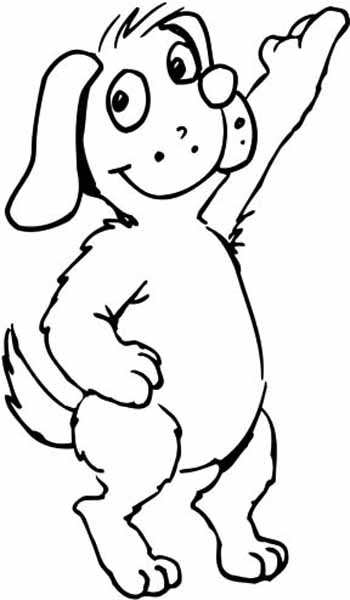                                   MONTVALE ANIMAL HOSPITAL                            115 Chestnut Ridge Rd.  Montvale, NJ  07645                           Phone:  (201) 391-4342     Fax:  (201) 391-4344montvaleah@yourvetdoc.comAdmission Times:                                                                            Dismissal Times:Monday - Friday     8:30 AM to Noon and 2:00 PM to 4:00 PM 	  Monday - Friday   8:30 AM to 3:30 PMSaturday     	      8:30 AM to Noon                                              Saturday                8:30 AM to NoonA HALF DAY CHARGE OF $40.00 WILL BE CHARGED FOR ALL PETS THAT ARE NOT PICKED UP BY 12:00 PM ON DAY OF PICK UP.**No Sunday Admission or Discharge**ALL DOGS MUST BE CURRENT ON THE FOLLOWING:Distemper/Parvo Vaccination  Rabies VaccinationInfluenza Vaccination Bordetella (if never received, would need to be administered 72 hrs prior to boarding)Negative Fecal in the last 6 monthsWe pride ourselves on keeping our kennel flea free, therefore all dogs admitted are treated with Capstar to ensure a flea free environment for your pet. This is a non-toxic caplet given once orally on the way in and 100% effective at killing adult fleas within hours of consumption ($20.50)MEDICATION/ DIETARY INFORMATION:Please note we are not a medical boarding kennel and staff is not on premises overnight. We can only board pets that do not need 24 hour supervision for serious medical conditions.We recommend that your dog stay on their regular diet to ensure there is no gastrointestinal upset.All dogs are individually walked outdoors in our fenced in backyard at least five times daily for fresh air and exercise!  Bedding is provided for your pets comfort Boarding Fees:             							      Bed & Breakfast Stay (up to 60 lbs.).........................................................$80/nightBed & Breakfast Stay (61 to 90 lbs.).........................................................$86/nightBed & Breakfast Stay (over 90 lbs.)........................................................  $92/night*Boarding fees are subject to NJ State Sales Tax  Medication Fees:Once a day medication administration- $5.00Twice a day medication administration- $10.00Day Care is $62.00If pets are not picked up by closing, they will stay overnight and the appropriate boarding fee will be applied at pick up.